Отчет работыПедагога-библиотекаря Кармановой Н.Б. МБОУ Поселковой СОШЗа 2020-2021 уч. годРЕКЛАМА БИБЛИОТЕКИСоздание фирменного стиля:Логотип библиотеки- «Сова»- выполнена в стиле макраме учащимися школы.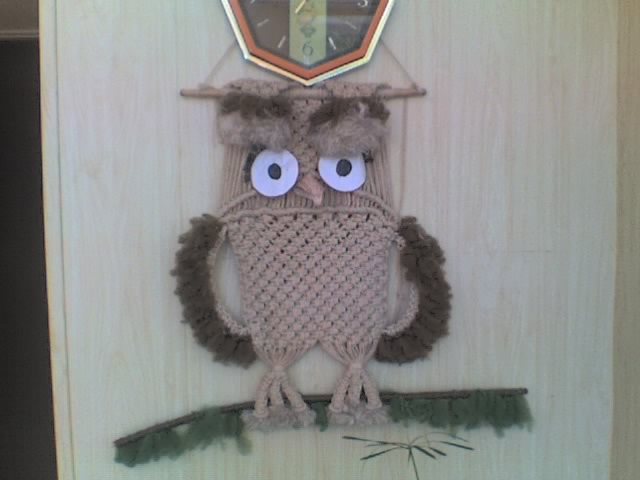 Реклама о деятельности библиотеки:Читать это модно!Читать -это мудро!Читайте свободно!                                                        Читайте по всюду!Работаю в этой школе заведующей библиотекой с 1988 года.                                      Имею высшее библиотечное образование. Закончила Московский Государственный Институт Культуры.    С 2016 года переведена на должность педагога – библиотекаря.Прошла курсы повышения квалификации как педагог- библиотекарь (за последние 3 года):Главная цель работы педагога- библиотекаря:Формирование творческой личности учащегося, способной к самоопределению, посредством создания насыщенного библиотечно-информационного пространства;развитие и поддержка в детях привычки и радости чтения и учения, а также потребности пользоваться библиотекой в течение всей жизни;представление возможности для создания и использования информационной базы как для получения знаний, развития понимания и воображения, так и для удовольствия;обеспечение учебно-воспитательного процесса и проектной деятельности научной, справочной, художественной литературой, аудиовизуальными средствами и информационными материалами на всех видах носителей; оказание содействия в реализации основных направлений школьного образования, являясь центром распространения знаний, духовного и интеллектуального общения, культуры, приобщения к чтению;предоставление каждому читателю возможности дополнительно получать знания, информацию, в том числе и вне пространства обучения.формирование комфортной библиотечной среды; оказание помощи в деятельности учащихся и учителей при реализации образовательных проектов; работа с педагогическим коллективом;воспитание патриотизма и любви к родному краю, его истории осуществление своевременного возврата выданных изданий в библиотеку воспитание чувства бережного отношения к книге;13. формирование у детей информационной культуры и культуры чтения.Задачи:Помощь педагогическому коллективу в реализации учебных планов, обеспечение учебного и воспитательного процесса	в школе всеми формами и методами библиотечного и информационно – библиографического обслуживания читателей.На 01.09.2021 годФонд библиотеки – 5862 экземпляров – из них:Художественная и методическая литература – 2150 экземпляров,справочники, энциклопедии -726 экземпляров,учебники – 2986 экземпляров,Количественный состав читателей:Учащиеся 1-4 класса -	67Учащиеся 5-9 класса -	65Учащиеся 10-11класса- 11Педагоги - 22Родители - 9 Основные контрольные показатели: Формирование библиотечного фондаРаспространения опыта работы на сайтах: Продленка (prodlenka.org)-«Книга- наш лучший друг»- 09.04.2020 г. Презентация. Библиотечный урок: «А где хранят вселенную»- 09.04.2020 г. Презентация: «Читаем и творим»- 09.04.2020 г. (выданы свидетельства о публикации).Сайт Знанио (znanio.ru)-«Книга во времени и пространстве» электронная книжная выставка.-10.04.2020 г. «Этическая основа культур». 11.04.2020 г. (выданы свидетельства о публикации).ПРОВЕДЕНЫ МЕРОПРИЯТИЯ  и РАЗМЕЩЕНЫ НА САЙТЕ ШКОЛЫ.На сайте школы в разделе БИБЛИОТЕКА – МЕДИА – 76 лет Победы: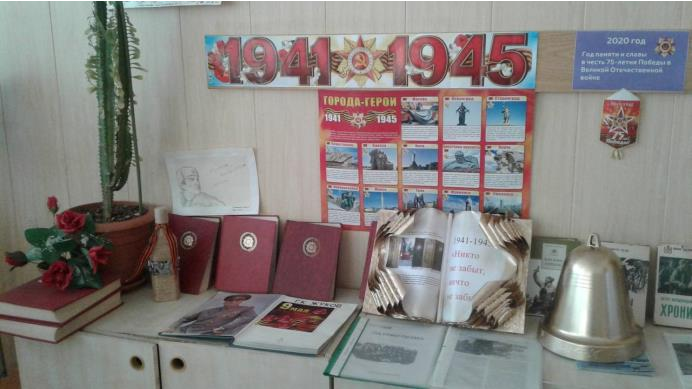 В школьной  библиотекеОформлен ПЛАКАТ «Международный день родного языка» - 21 февраля 2021 г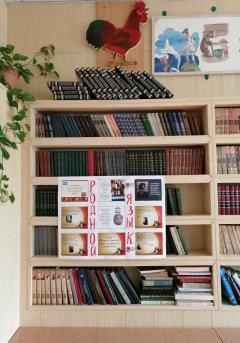 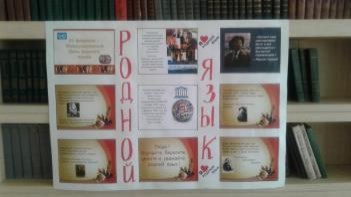 Книжные выставки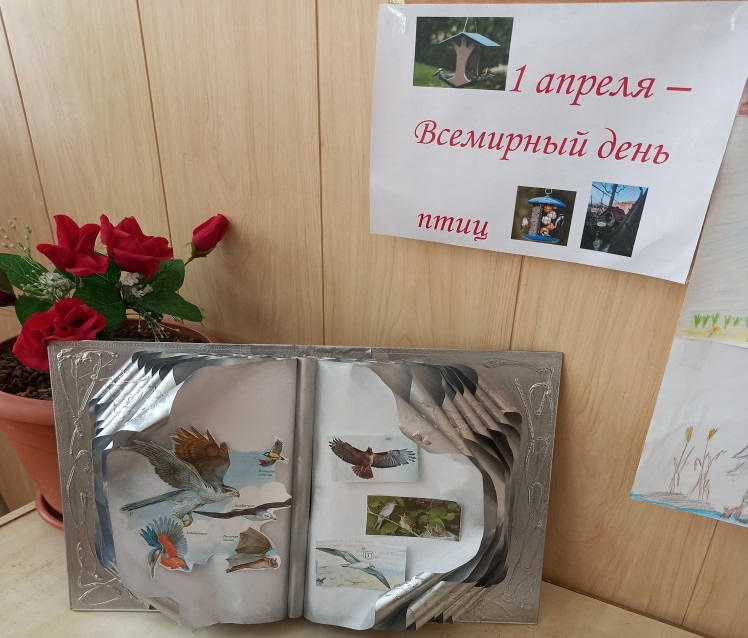 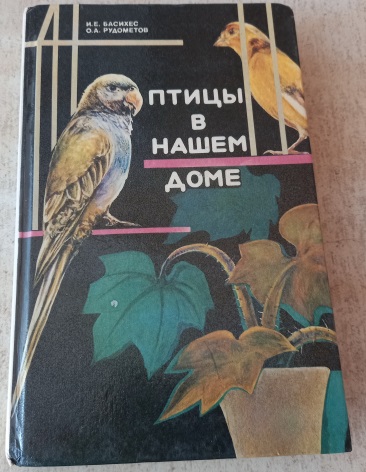 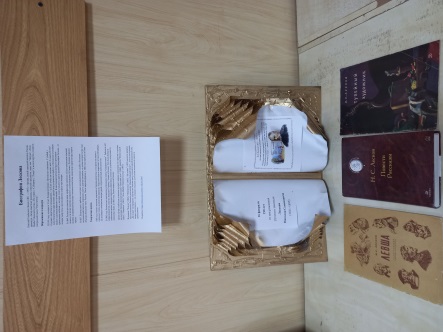 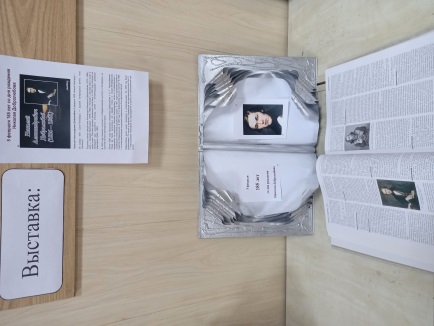 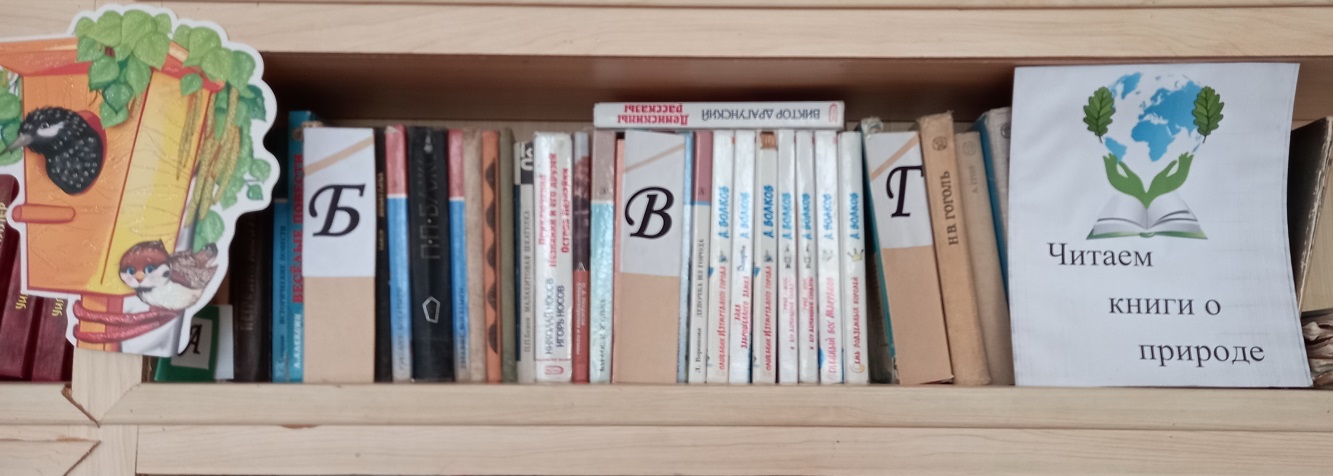 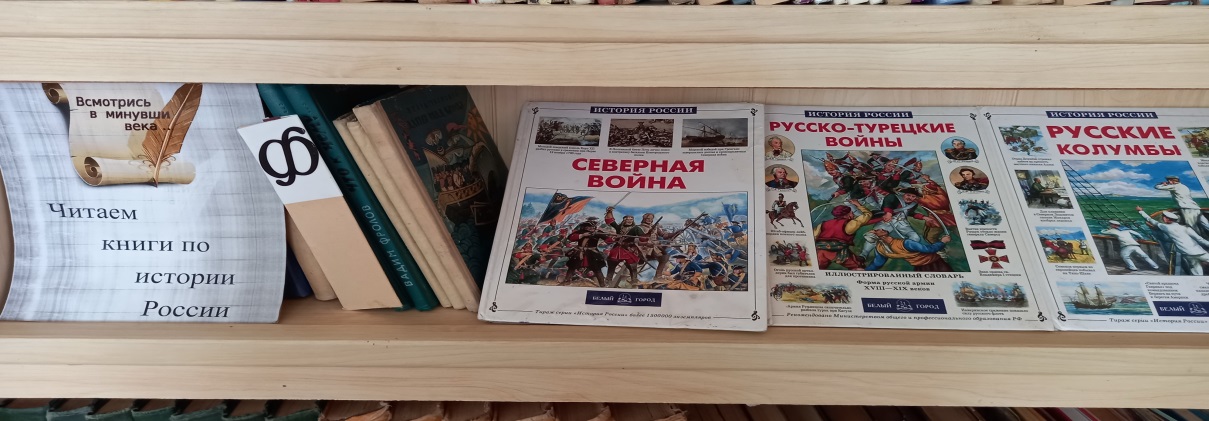 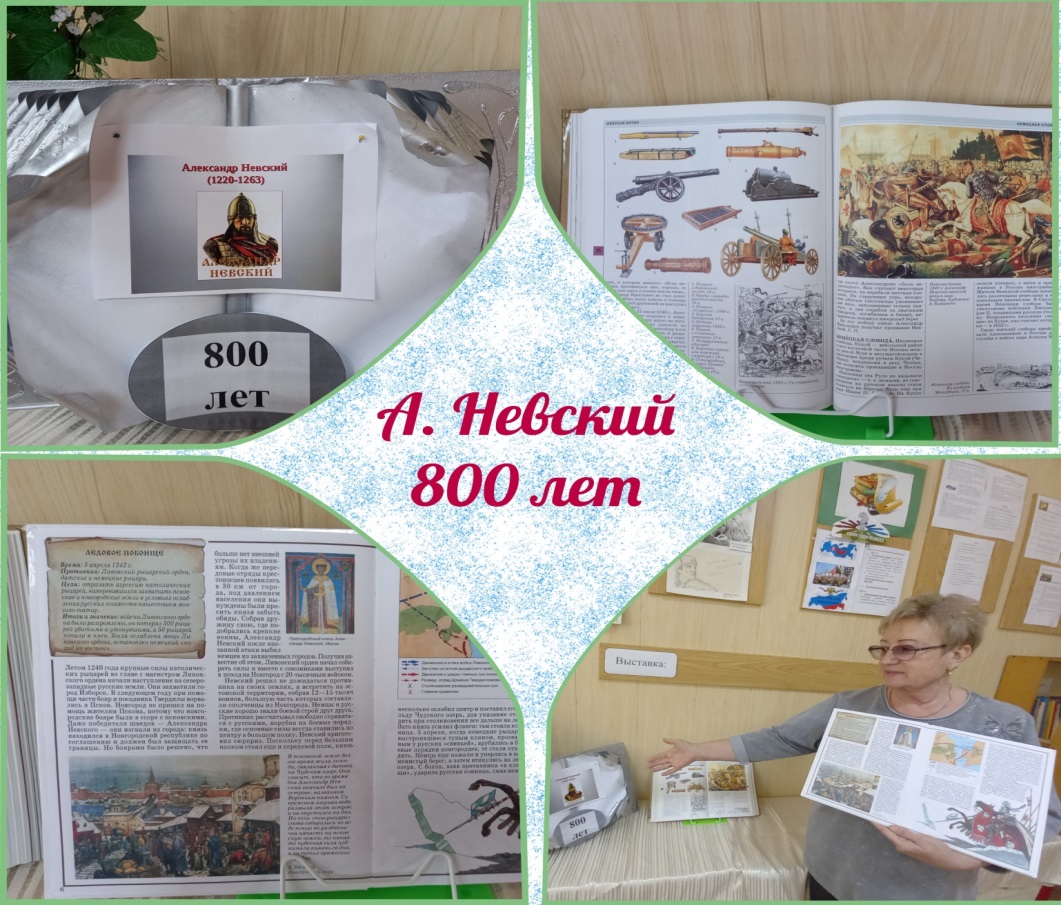 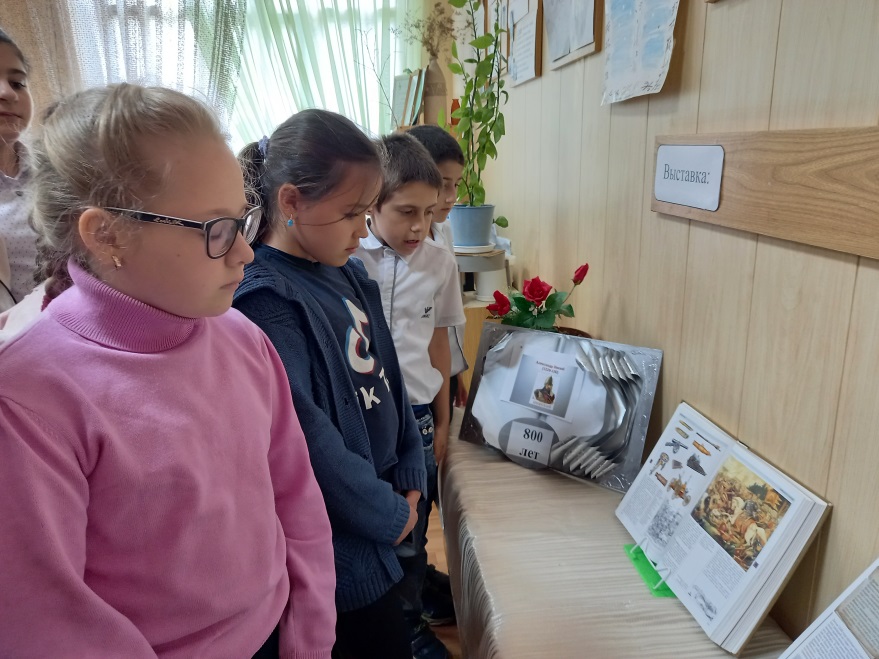 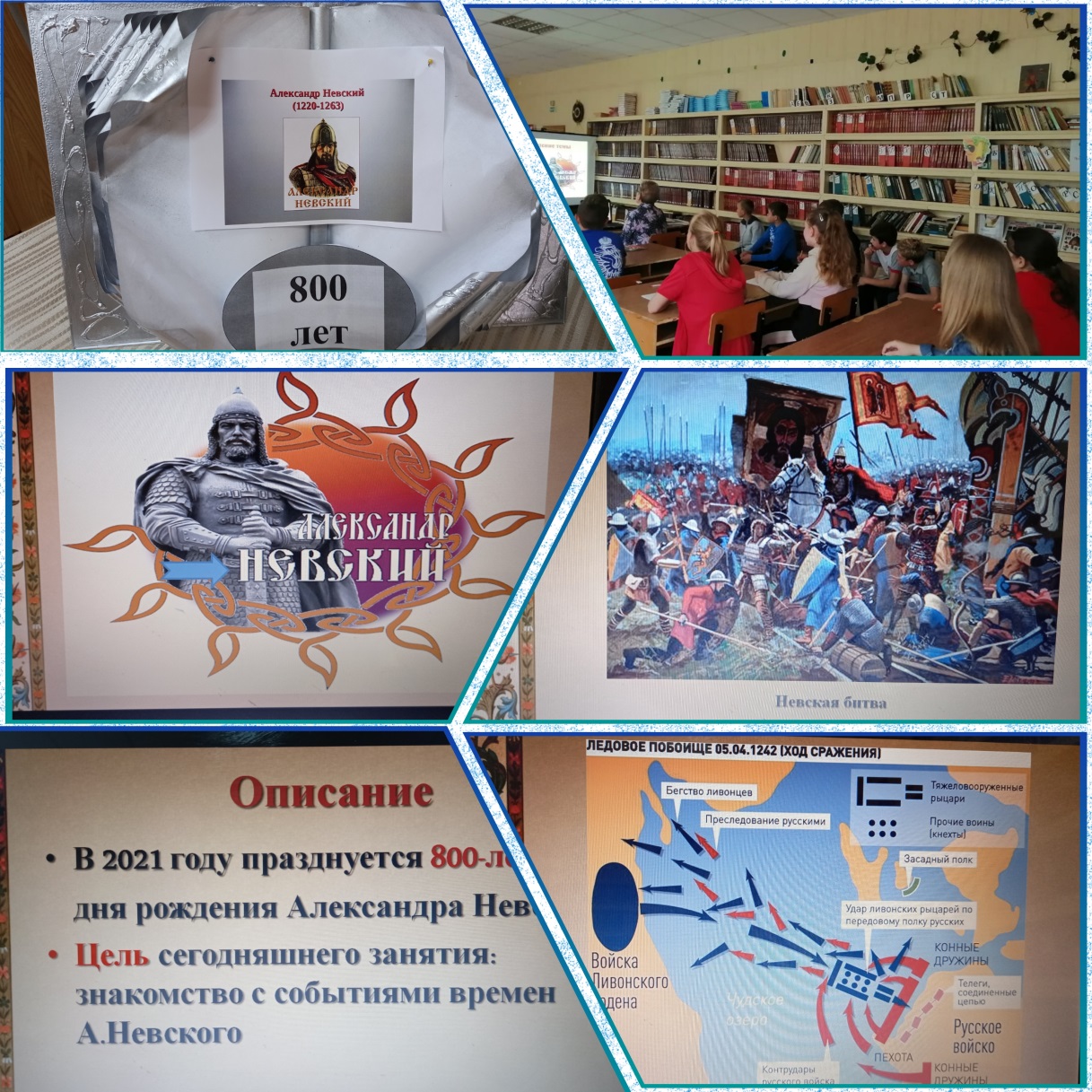 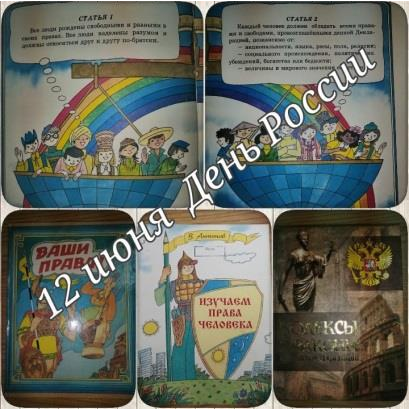 ПРОВЕДЕНЫ КОНКУРСЫ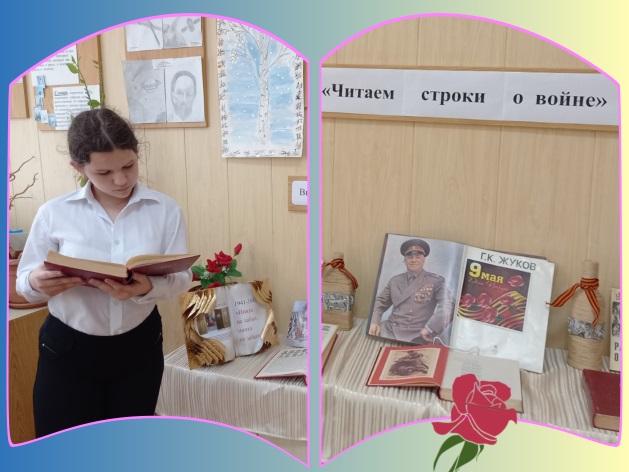 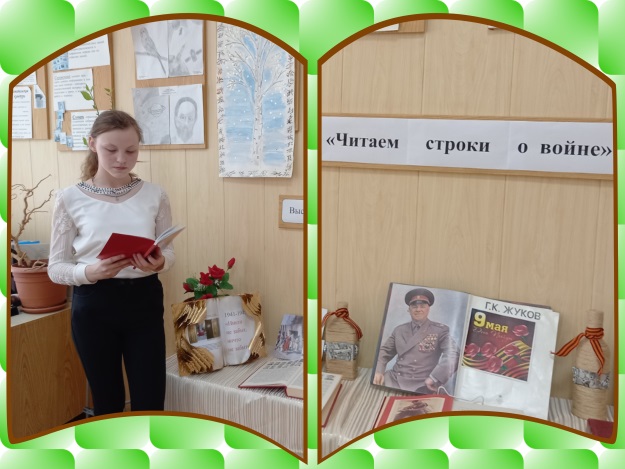 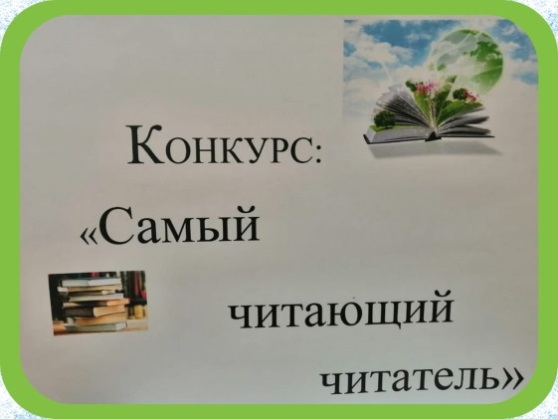 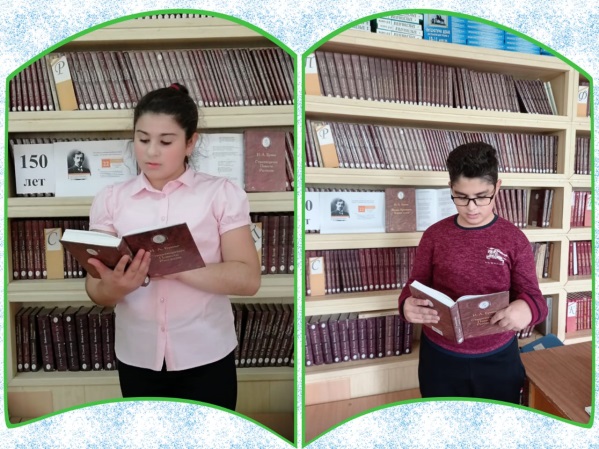 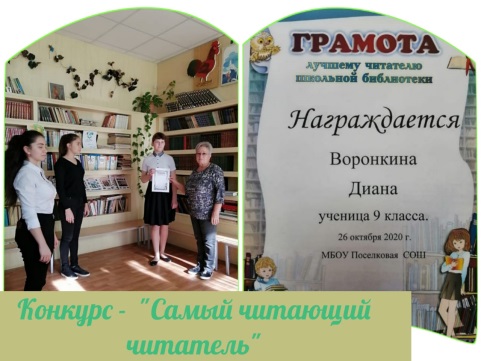 Конкурсы рисунков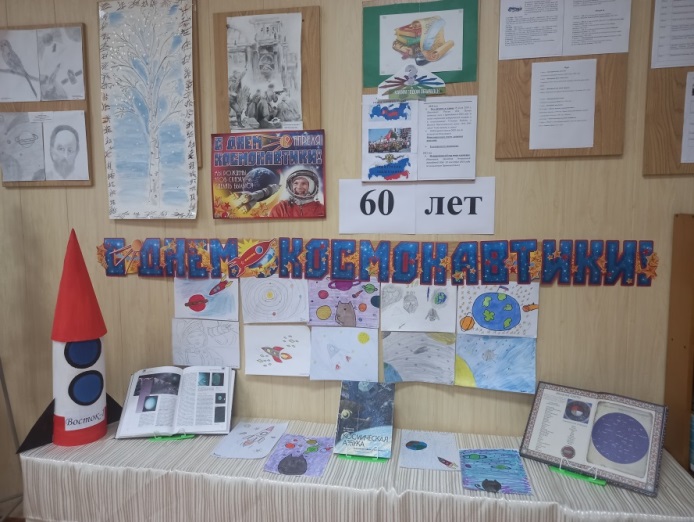 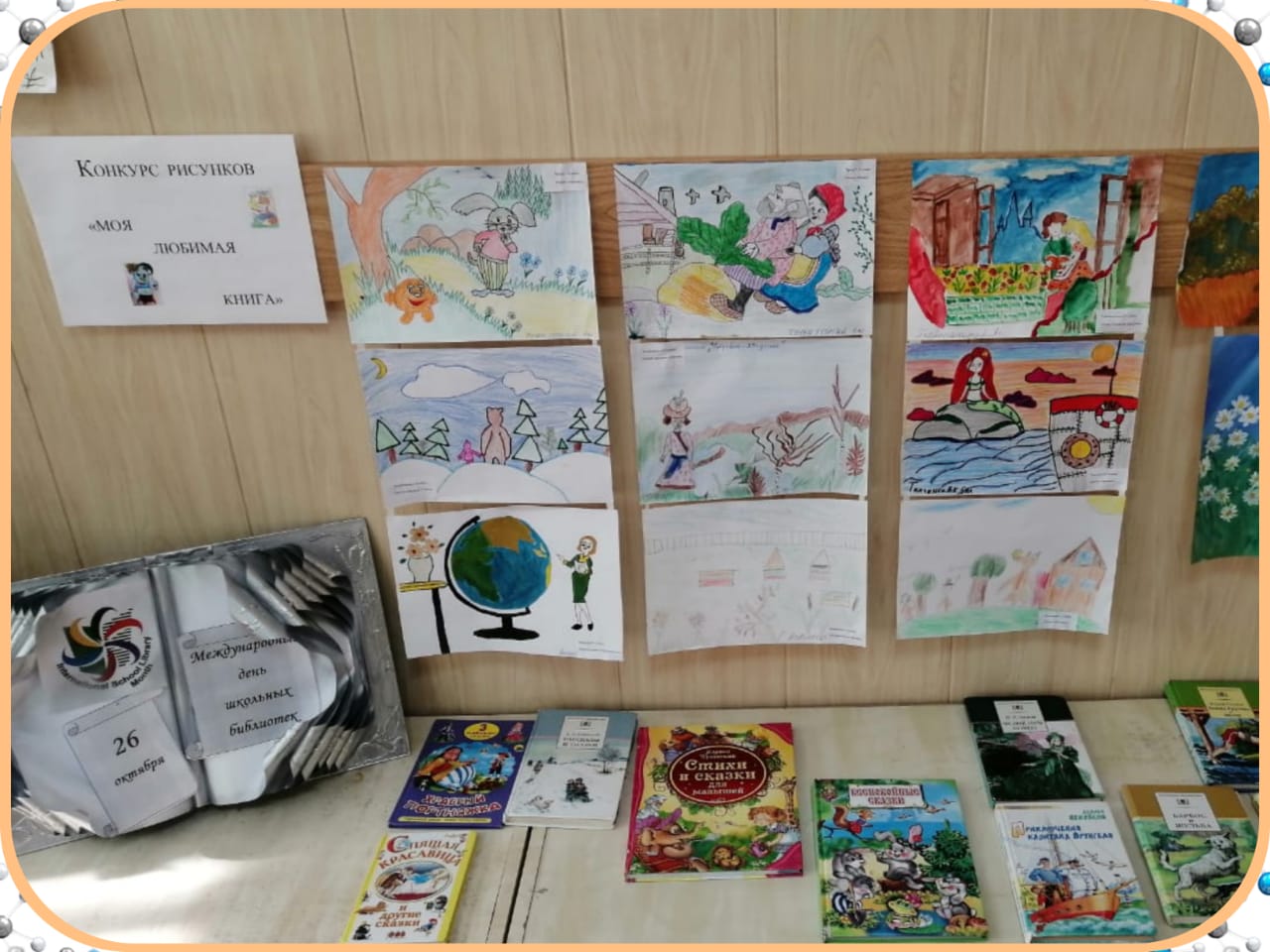 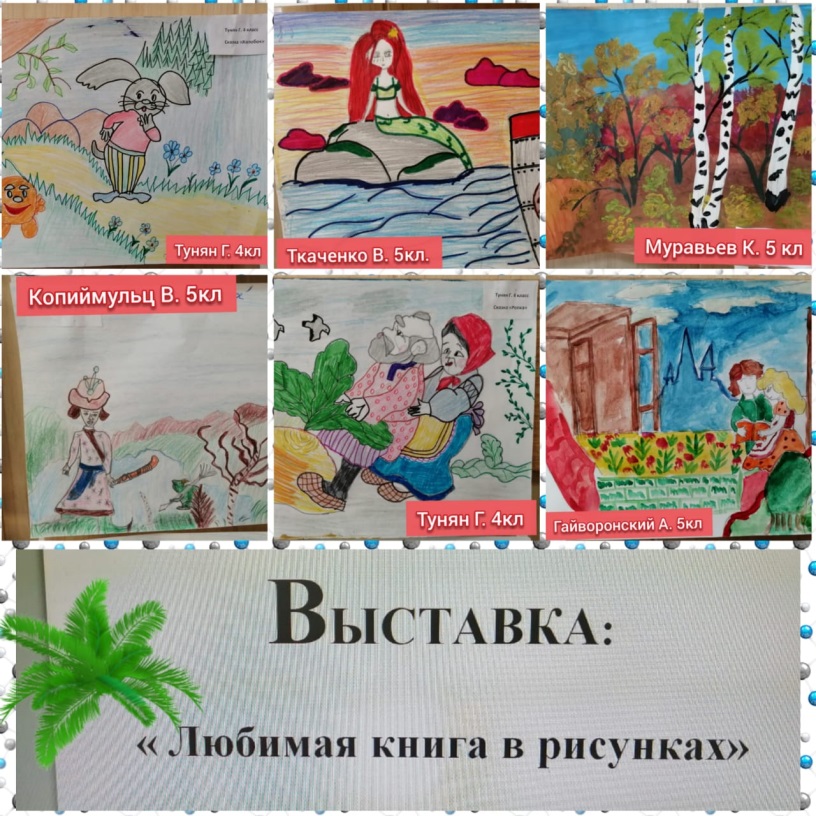 ПРОВЕДЕНЫ ВСЕРОССИЙСКИЕ УРОКИ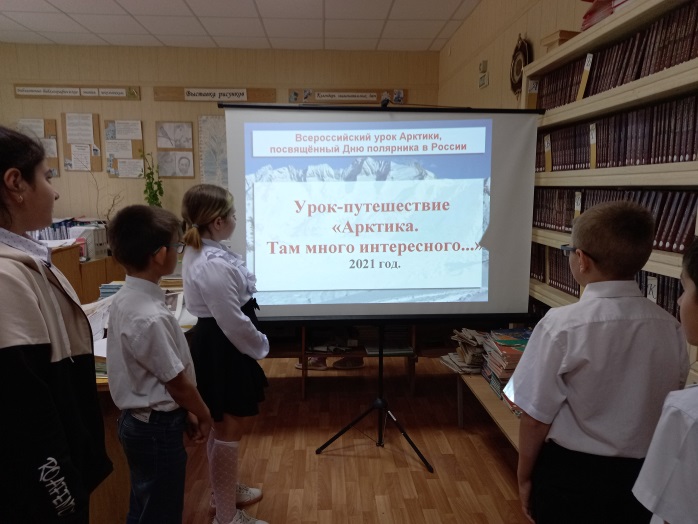 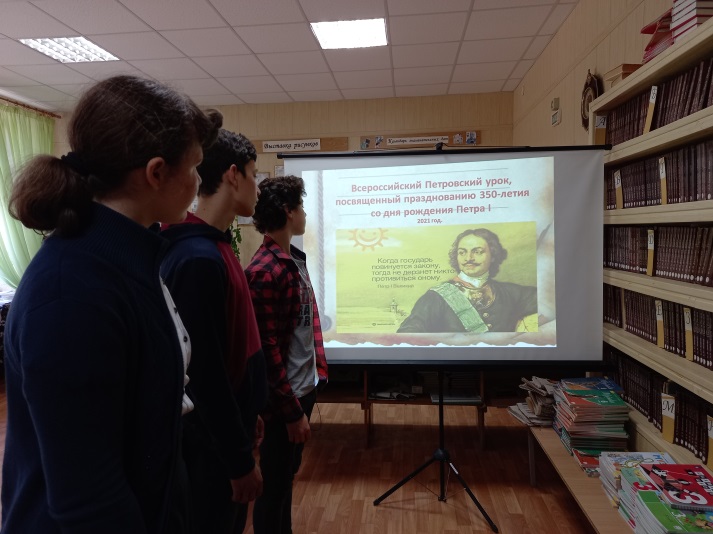 Тема курсовМесто прохожденияВремя прохождения«Новые	требования	к образовательным результатам в деятельности педагога-библиотекаря	в условиях реализации ФГОС»ООО "Учитель-Инфо"г. Азов 29.10.2018г. 108 ч."Системно-деятельный подход	во	внеурочной деятельности      как	основа реализации ФГОС "г. Санкт-Петербург. Центр дополнительного профессионального образования 04.07. 2019 г. 108 ч.«Интернет-безопасность или Как защитить себя и своих близких в сети»Г. Москва. Педагогический ун-т «Первое сентября»30.10.2020.18 ч.«Основы первой доврачебной помощи»ООО «Учитель-Инфо». г. Азов.11.02.2021 г. 36 ч.2020-2021 уч. год1. Количество читателей (всего)1742. Книговыдача (экз)22353. Количество посещений18054. Посещаемость10,35. Количество выданных справок4156. Книгообеспеченность327. Читаемость138. Обращаемость книжного фонда1,29. Поступило в фонд худ.литературы (дар) /учебников и учебных пособий94910. Выбыло из фонда худ. литературы/ учебников и учебных пособий534№ п/пСодержание работыСрок исполнения1.Изучение состава основного и учебного фондов и анализ их использования:- - инвентаризация учебного фондаВ течении года2.Составление	библиографической	модели комплектования фонда учебной литературы:- работа с прайс-листами, каталогами и тем. планами издательств, с перечнями учебников, рекомендованных Минобразования РФ;- подготовка перечня учебников, планируемых к использованию в новом учебном году в школе --	формирование	общешкольного	заказа	на учебники и учебные пособия с учетом замечаний методиста и итогов инвентаризации;С 13 января 2021 г по 31 марта 2021 г3.Комплектование фонда (какая работа проводилась!)При нехватке учебников  обращалась в Кугейскую СОШ. Проводилась работа с родителями. Они подарили детские книги для начальной школы.4.Изъятие и списание ветхой, морально устаревшей и непрофильной литературыФевраль 2021 г.5.Прием и техническая обработка новых учебных изданийМай, июнь 2021 г.6.Учет	новых	поступлений,	пополнение	и редактирование учетной картотеки «Учебники и учебные пособия»Май, июнь 2021 г.7.Расстановка изданий в фонде(какая расстановка фонда в вашей школе!)1.Алфавитная 2.Тематическая3. Предметная (по отраслям знаний)8.Организация открытого доступа к фондуДоступ к фонду открытый и доступный.9.Обеспечение сохранности фонда:- рейды по проверке сохранности учебников совместно с родителями;- проверка учебного фонда;- мелкий ремонт и переплет с привлечением библиотечного актива;1 раз в четвертьВ конце учебного года, июнь.№ п/пПрофессиональное развитиеСодержание работыТемы1.Участие в семинарах и работе  районного методического объединения библиотекарей августовских конференций.2021 г.- 1.«Формирование библиотечных фондов школьной библиотеки    с учётом  ФП учебников»2.«РОЛЬ ШКОЛЬНОЙ БИБЛИОТЕКИ В СОВЕРШЕНСТВОВАНИИ  ПЕДАГОГИЧЕСКОГО  МАСТЕРСТВА УЧИТЕЛЯ»3. Из опыта работы - Работа с электронной папкой -Выдача учебников- ВИДЕО.4. Практическое занятие- Создание электронной картотеки-    ВИДЕО.
4.Участие в работе «Школы библиотекаря»Провожу консультации.5.Участие в районных конкурсах«Лучшие идеи для школьной библиотеки» - 2020 г.- Буктрейлер «Памяти павших» -к 75 летию Победы.2021г. -  Буктрейлер по повести Б. Полевого Повесть о настоящем человеке.6.Самообразовательная работа по темам:-«Новый ФПУ. Анализируем. Обсуждаем. Принимаем решение. Вебинар издательства «Просвещение»-19.12.2020- Внеклассное чтение как инструмент развития интеллекта. Книга в киберпространстве»- 22.02.2021 г. На сайте «Первое сентября». -« Игровая, проектная, творческая деятельность. Возможности организации обучения онлайн».-2.06.2021 г. На сайте «Первое сентября».-Обсуждаем. Электронные учебники»-3.06.2021 г. На сайте «Первое сентября». -Как вовлечь учеников в содержательную работу: Интерактивного вопрошания. 8.06.2020 г. На сайте «Первое сентября». -«Искусство публичных выступлений» 8.06.2020 г. На сайте «Первое сентября».-«Искусство переговоров»15.06.2020 г. Принимала участие в вебинарах на сайтах издательства «Просвещение»На сайте «Первое сентября ШЦВ»